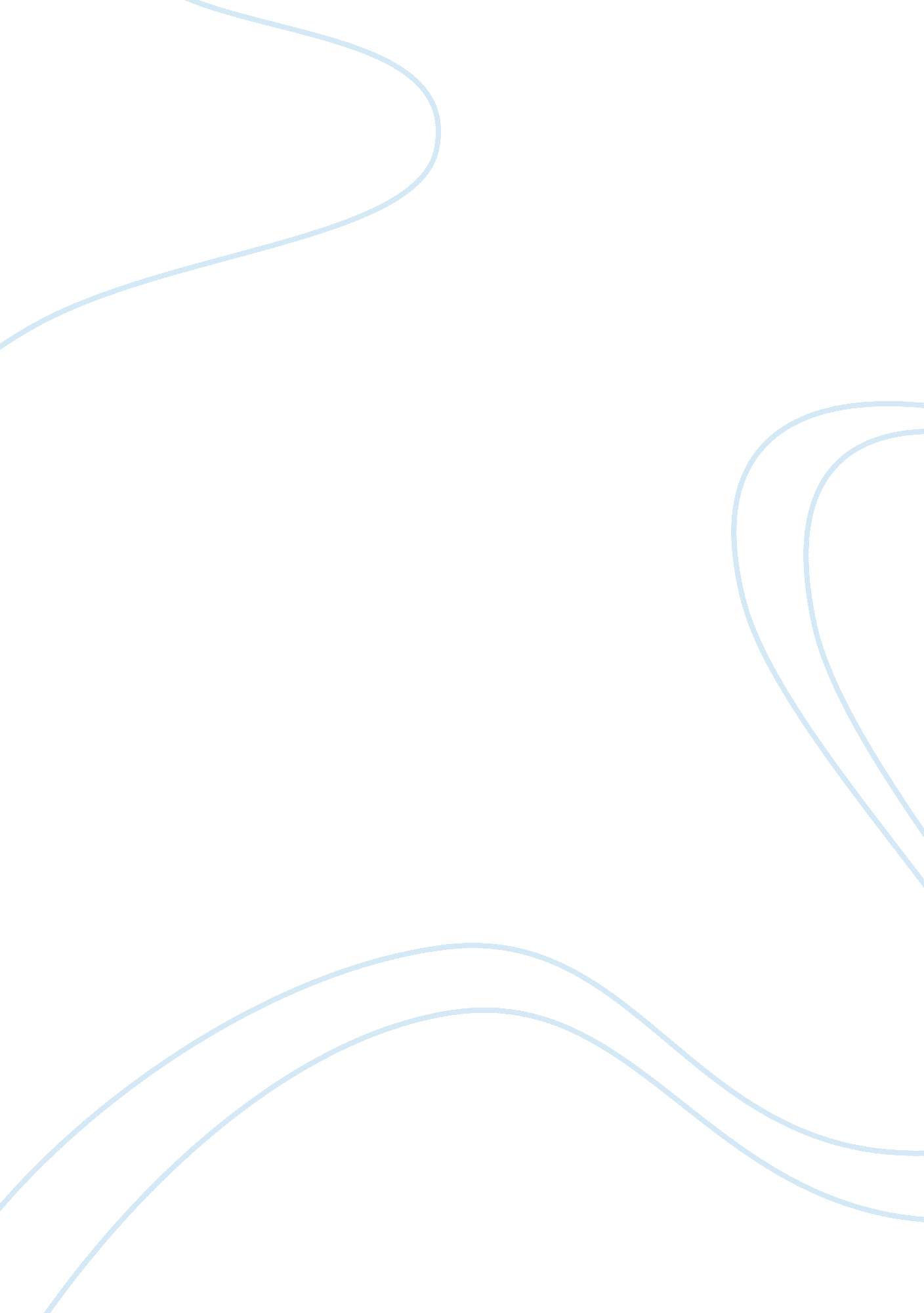 Statement of purposeScience, Computer Science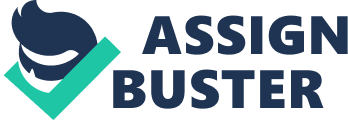 STATEMENT OF PURPOSE My fascination towards computer started way back when I was 10 years old and my father brought home a computer. In those days computer was merely a mode of fun and entertainment but as years went by, I understood the real potential of Computers and my liking towards computers has grown ever since. The field of Computer Science interests me because of its rigorous mathematical nature and it’s wide ranging applications. I always had a strong liking towards maths which is evident from my consistent performances in mathematics subjects since school. Hence, I chose Computers as my undergraduate subject and the urge to obtain an in-depth understanding and specialized knowledge has made me opt for Graduate studies in the same field. My strong inclination towards science and my good performance in academics helped me to take a step forward towards pursuing a career in Computer Science and to seek admission at K J Somaiya College of Engineering, one of the premier Engineering institutions in Mumbai, India. Though I was exposed to some aspects of Computer Science in my last two years of high school, a comprehensive foundation in all the fields of Computer Science began after I entered my Engineering College. In my Engineering Course, I studied subjects like Database Management Systems, Computer Networks, Computer graphics, Data Structures and Computer Simulation and modeling(CSM) etc. The excellent facilities, courses and faculty have given me a firm background of the fundamentals in Computer Science. I have always adopted a rigorous approach in order to attain an in-depth Knowledge of the subject at hand. Within Computer Science, my specific interests lies in the fields on Computer Systems and Databases. These fields , in particular, interests me because of its wide potential as well as the vast applications possible. The emerging technology of CLOUD COMPUTING which involves the blend of Computer Networks , Databases etc has captivated my attention. My desire to enter in the field of Computer Science saw me opt for my Final year project entitled 'Voice Chat over Private Networks'. The application had features such as conventional file sharing, instant messaging services and Conference Audio Chat (with multiple users) which can be effectively used to communicate over the Internet. Apart from this I was also involved in various other projects as a part of my course such as creating a Website using 'HTML' for online sales of books and creating an application in JAVA for 'Attendance Monitoring'. My work on these projects has helped me sharpen my programming skills and also given me a good understanding of the theoretical, experimental and computational skills required in Computer Science. It also helped me to gain in-depth knowledge in the subjects such as Database Management systems, Computer Networks, Advanced Internet Technology etc. I am aware of the hard work and determination required for graduate studies and believe that my strong motivation, my undergraduate experiences and my intellectual ability will help me endure the challenges of graduate study. I, therefore, look forward to joining University as a graduate student at your esteemed department. 